Continuity of Operations Tabletop Exercise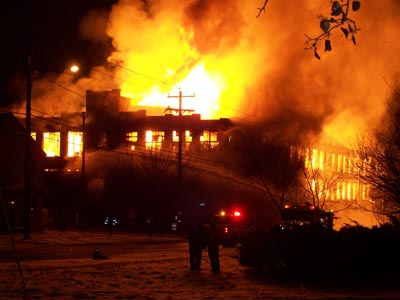 Participant Feedback FormPlease help us document today’s important findings.  Record your answers in the spaces provided and leave this form with the facilitator before exiting.Overall, what are some strengths regarding our ability to prioritize and maintain essential functions during an emergency?_________________________________________________________________________________________________________________________________________________________________________________________________________________________________What shortfalls or planning gaps exist in the following areas:COOP Plan activation __________________________________________________________________________________________________________________________________________Communicating with employees__________________________________________________________________________________________________________________________________________Resuming essential functions & personnel__________________________________________________________________________________________________________________________________________Utilizing alternate facilities__________________________________________________________________________________________________________________________________________Establishing lines of succession/authority__________________________________________________________________________________________________________________________________________Communicating with the public__________________________________________________________________________________________________________________________________________Other__________________________________________________________________________________________________________________________________________What recommendations do you have to improve our COOP planning efforts?_________________________________________________________________________________________________________________________________________________________________________________________________________________________________Thank you for your valued participation.